發佈日期：109年9月版本：6.7金融科技創新園區數位沙盒申請須知主辦單位：台灣金融服務業聯合總會執行單位：財團法人資訊工業策進會
中	華	民	國	109	年	9   月表目錄表1 數位沙盒共創區(非固定座位)進駐方案	3表2 數位沙盒各階段應備文件說明	3表3 數位沙盒使用規範	3圖目錄圖1 數位沙盒使用階段流程圖	3計畫背景  有鑒於「金融科技創新創業及人才培育計畫」執行期間已為台灣金融科技產業生態奠定雛形，為使計畫效益延續與提升，加速國內金融科技基礎工程發展，鞏固產業創新力量，金融監督管理委員會（下稱「金管會」）於106年10月5日指示台灣金融服務業聯合總會(下稱「金融總會」)籌設金融科技創新園區，並由金融總會委託財團法人資訊工業策進會（下稱「資策會」）規劃執行，並於107年度啟動「金融科技創新園區營運計畫」（下稱「本計畫」）。成立目的  本計畫首創國內第一個「金融科技創新園區」(下稱「本園區」)，主要目的有三：(一)有效整合跨產業領域資源、建構金融科技產業虛實創新生態環境；(二)建立台灣對國際金融科技創新創業網絡的門戶；(三)提供金融法規監理門診服務，接軌金管會《金融科技發展與創新實驗條例》，加速國內金融科技創新創業發展。為達上述目的，本園區規劃「數位沙盒（Digital Sandbox）」三大設計背景，即一、鼓勵金融創新實證之共創生態發展﹔二、降低金融科技創新實證門檻，鼓勵台灣優質科技人才加入金融創新行列﹔三、在不影響市場運作機制下，同時兼顧創新風險控管。「數位沙盒」試行國內第一個「場域限定」金融科技創新實證API數位共通環境，整合金融產業相關數據與服務模組，打開從0到1金融科技創新與產創合作機會，引流科技能量投入金融領域，發展新興金融科技服務。  本須知特彙整金融科技創新園區數位沙盒申請之相關資料，以協助申請團隊易於了解作業要點內容，作為申請之依循。數位沙盒API共通平台功能與服務平台規格  金融科技的創新發展快速，鑑於國際金融相關機構推動金融數位平台之沙盒環境，大多採用API管理平台（Application Programming Interface Management Platform）來進行管理與匯集大量數據與服務，提供有效率的API管理機制。故數位沙盒將運用API架構建置一套「數位沙盒API共通平台」，提供基於swagger 2.0國際規範且符合產業界標準之即時數據的實驗環境與服務；平台之規格亦參照國外知名API管理平台，如APIgee、Mashery、APIphany等，並採用國際最為通行API軟體設計方法型態中的RESTful API方式，作為提供API使用、發佈以及分析等管理服務。共創主題API    全球各大金融科技創新市場發展之蓬勃，「共創型」創新實證為重點環節，且各區域市場為加速金融產業創新與監管效率，紛紛推行相關政策與措施，如歐盟PSD2等，鼓勵大型金融機構開放金融API數位環境，透過產學、產創、產官、官學等多元合作模式，吸引各種創新構想與金融科技技術開發者進行創新實證。    本園區規劃四大共創主題API分別為「智能理財」、「物聯網金融」、「數位身分驗證」與「開放金融」。數位沙盒之使用者，將可於園區網路環境範圍內使用主題API；所謂「智能理財」即指匯集市場交易數據，驅動智能理財關鍵技術、數據創新與市場應用，強化產業數位創新；「物聯網金融」則為開創物聯網金融產業數位共通環境，驅動創新支付；「數位身分驗證」是運用電子化方式擷取、儲存可指涉到特定個人的信物（Credential）或是身分屬性（identity attributes）進一步證明個人身分之確認，在eKYC、法遵科技等數位服務發展亦有其重要性；「開放金融」透過財金公司所開放的存款、貸款、投資理財、其他銀行服務等API，建構產業數位基盤。平台儀表板    為有效管理各API之運作及使用狀況，數位沙盒API共通平台提供儀表板服務，使用者可透過儀表板了解新創服務所使用API之即時狀況及數據，包括：API使用狀況(使用次數、回傳結果總數等)、分時段的API使用量及錯誤記錄統計等。平台技術諮詢    提供API技術諮詢，包括協助處理呼叫API遇到的問題，以及使用數位沙盒API共通平台各項服務操作方式。線上諮詢服務時間：週一至週五09:00至17:00（不含國定例假日），園區實體諮詢服務時間:週四下午14:00~17:00。每月15日將定期追蹤團隊使用數位沙盒API共通平台之狀況，如服務開發進度、API使用狀況及心得回饋等。輔導資源主題沙盒產業工坊  本園區於數位沙盒實證期間，將定期舉辦實證主題沙盒產業工坊，邀集金融相關產、官、學、研、API供應者以及數位沙盒使用成員參與，分享並討論數位沙盒創新實證服務之成效、需求及回饋，有助於解決數位沙盒共創衍生的議題，希冀能透過產業工坊的多元交流，讓參與者激盪出更多新創意、新商機。  產業工坊將於運作期間每季召開一次。主題沙盒實證運作期間，該平台參與者需參與工坊輔導活動，進行階段性交流與回饋，交流項目包括：參與成員議題探討、主題沙盒API總體使用分析與評估、主題沙盒發展創新推動探討、主題沙盒階段發展佈局，以及配合本計畫發表主題實驗成果。金融法規講座、諮詢輔導與監理門診法規監理在金融科技新創生態發展過程中占舉足輕重角色。如何有效釐清個別創新應用之法規監理議題，以及建構常態性官創對話機制，是新創發展急需的關鍵輔導。為協助進駐本園區、參與數位沙盒創新實證者，園區將提供以下法規服務：法規講座：針對國內外金融科技須了解的金融法規議題，規劃透過講座方式提供團隊進行初步認識。法規諮詢： 針對團隊對其創新服務有法規上之疑慮，提供一對多法規諮詢服務。法規輔導：針對個案團隊，金融科技法律專家提供服務適用法規與相關案例引導團隊進行發展。監理門診：金融科技主管機關之監理人員將定期駐點園區，提供園區進駐機構（含新創團隊及金融機構）相關法遵諮詢、輔導與監理門診服務。三、	數位沙盒產創多元媒合透過協助數位沙盒創新實證成果與產業媒合、市場接軌，讓0-1創新得以往前推進，並搭配園區每月提供的輔導資源，如「講座與諮詢」、「輔導與媒合」與「監理門診」，協助科技驅動型創新應用，讓科技創新與金融市場能同步發展，加速金融科技服務創新。申請對象 本園區之數位沙盒服務以招募具前瞻性與發展潛力之金融科技創新者、技術開發者、跨領域業者及學研單位，服務對象以已申請進駐本園區團隊或公司單位為主。如尚未申請進駐園區之單位，必須另以個案方式申請使用數位沙盒，且經審議通過後，仍須依照本園區數位沙盒共創進駐方案（至少非固定座位）之進駐程序後方能使用，唯申請者或團隊之業務範圍有適法性議題者，將不予通過數位沙盒資格使用。審核機制 數位沙盒之申請者，需依「金融科技創新園區數位沙盒申請審議辦法」進行審核。其審核機制分為申請、審查、使用及異動等四個階段，各階段所需文件與說明如下：申請階段： 採持續收件、定期審核方式進行，第13梯次將於109年9月20日下午五點截止收件。欲申請者請於本計畫官網（https://www.fintechspace.com.tw）下載申請文件，以電子檔(PDF)之形式寄送至本計畫數位沙盒官方信箱(digital_sandbox@iii.org.tw)，信件主旨請標示為：【數位沙盒使用申請：OOOO(團隊/公司名稱)】。申請文件須包含：附件一、數位沙盒使用申請書(含申請書、申請切結書、蒐集個人資料告知事項暨個人資料提供同意書)與附件二、營運計畫創新實證構想書。審查階段：審查階段分為「文件檢查」、「委員書審」及「API供應商確認」三個步驟。由本計畫執行團隊進行「文件檢查」，確認文件內容是否齊全，如有缺件且未於通知日3日內補齊者，則遞延至下一梯次的委員書審。「委員書審」將於園區召開「金融科技創新園區數位沙盒審議委員會議」，當日將確認數位沙盒團隊之申請通過名單。如申請使用之API其供應者有提出再確認之需求，則進行「API供應商確認」程序，待API供應商回覆確認後，即完成審查階段。委員書審審查標準：創新團隊特性（完整性、互補性及開創性等）團隊執行力巿場營運可行性技術、產品或商業模式創新程度產品/服務之完整性產品/服務之競爭優勢國際市場發展潛力使用階段：分為「進駐園區」與「帳號開通」兩步驟，說明如下進駐園區：數位沙盒服務以限定園區進駐對象為原則。故經個案核准之公司或團隊，仍須依照數位沙盒共創區(非固定座位)進駐方案完成程序，方能進入帳號開通階段，期間:109年10月1日-110年3月31日。進駐方案說明如下：表格 1數位沙盒共創區(非固定座位)進駐方案資料來源：本計畫整理帳號開通：需於園區進行並由計畫執行團隊陪同完成下列步驟：帳號申請：由園區提供數位沙盒專屬SSID帳號密碼，連線至數位沙盒API共通平台申請數位沙盒帳號，並將申請核可之帳號，填入附件三、數位沙盒帳號申請單。身份裝置確認：使用者必須將連線至數位沙盒API平台之裝置MAC資訊填入附件四、裝置連線註冊單。使用期限內如需新增其他裝置，可再提出申請。帳號開通：經由計畫執行團隊確認完成上述兩步驟，由園區團隊啟用數位沙盒服務，本期使用期限為180個日曆天。   服務異動階段：分為「服務期滿」、「提前退出」與「展延使用」服務期滿：數位沙盒帳號使用期限為自啟用日起180個日曆天，期滿後使用者於數位沙盒API共通平台填寫數位沙盒滿意度調查問卷，平台將自動停止帳號使用權限，並辦理押金退回手續及中止數位沙盒服務。提前退出：使用者因故需提前解約，請於遷出日前兩個月向數位沙盒API共通平台提出申請，可退回押金惟已繳付之租金不予退還(押金以於確認團隊遷出後退還為原則)，請填入附件五、數位沙盒異動申請單。展延使用：使用者如需延長使用數位沙盒服務，需於期滿前兩個月提出申請，展延以一次為限，需重新進行申請流程，請填入附件五、數位沙盒異動申請單。新API項目申請:已核准使用之數位沙盒團隊在使用期限內可再次填寫此申請單並提出新API項目創新應用說明。園區單位收到申請單後將排入最近一梯次的審議會議，經審議會議核可後開放申請團隊使用。表格 2數位沙盒各階段應備文件說明資料來源：本計畫整理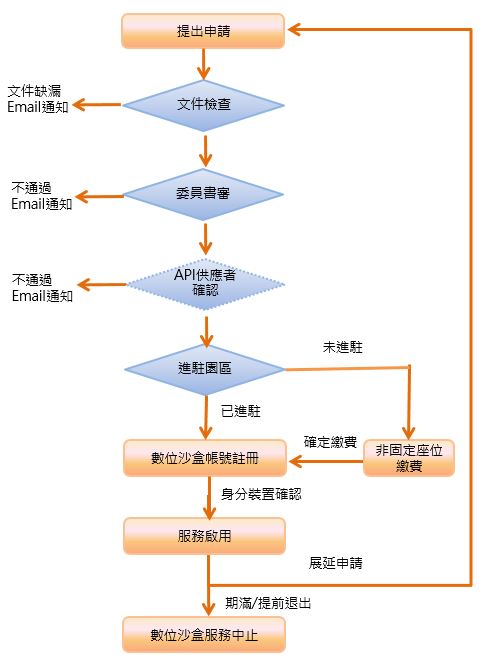 圖1  數位沙盒使用階段流程圖資料來源：本計畫整理數位沙盒之使用規範  參與數位沙盒服務之團隊或公司，應於使用數位沙盒進行創新實證期間，了解並遵守以下項目說明：表格 3數位沙盒使用規範資料來源：本計畫整理其他注意事項參與數位沙盒團隊/公司於計畫執行期間，因執行計畫侵害他人營業秘密、智慧財產權或其他相關權利，而發生爭訟事件時，由新創/企業負責處理並自負一切法律責任。參與數位沙盒團隊/公司之研發成果歸受輔導之團隊/公司所有。但法令另有規定或契約另有約定者，不在此限。本申請須知之相關事項、核准日期及相關資訊，除屬政府資訊公開法第18條規定應限制公開或不予提供者外，將公開於本計畫之官方網站 (https://www.fintechspace.com.tw)。諮詢窗口地址：台北市中正區南海路1號13樓電話：(02)2356-9948 林孝鴻 先生(MJ)Email：mj@iii.org.tw官方網站：https://www.fintechspace.com.tw數位沙盒入口網站: https://apim.fintechspace.com.tw附件一、「金融科技創新園區」
壹、數位沙盒使用申請書財團法人資訊工業策進會蒐集個人資料告知事項暨個人資料提供同意書版本：P-V5-DSI財團法人資訊工業策進會(下稱本會)為遵守個人資料保護法令及本會個人資料保護政策、規章，於向您蒐集個人資料前，依法向您告知下列事項，敬請詳閱。蒐集目的及類別本會因辦理或執行業務、活動、計畫、提供服務及供本會用於內部行政管理、陳報主管機關或其他合於本會捐助章程所定業務、寄送本會或產業相關活動訊息之蒐集目的，而需獲取您下列個人資料類別：公司名稱、公司負責人、通訊地址、統編、職稱、姓名、電話、手機號碼、電子郵件※您日後如不願再收到本會所寄送之行銷訊息，可於收到前述訊息時，直接點選訊息內拒絕接受之連結。個人資料利用之期間、地區、對象及方式除涉及國際業務或活動外，您的個人資料僅供本會於中華民國領域、在前述蒐集目的之必要範圍內，以合理方式利用至蒐集目的消失為止。當事人權利您可依前述業務、活動所定規則或依本會網站（https://www.iii.org.tw/）「個資當事人行使權利專頁」公告方式向本會行使下列權利：查詢或請求閱覽。請求製給複製本。請求補充或更正。請求停止蒐集、處理及利用。請求刪除您的個人資料。不提供個人資料之權益影響若您未提供正確或不提供個人資料，本會將無法為您提供蒐集目的之相關服務。您瞭解此一同意書符合個人資料保護法及相關法規之要求，且同意本會留存此同意書，供日後取出查驗。個人資料之同意提供：一、本人已充分獲知且已瞭解上述貴會告知事項。本人同意貴會於所列蒐集目的之必要範圍內，蒐集、處理及利用本人之個人資料。中華民國  年  月  日(簽署後，請用:公司大小章)附件二、金融科技創新園區
營運計畫創新實證構想書申請團隊/公司: 申請人: 中華民國       年        月《目錄》「創新實證構想書」請以Word檔格式製作，以PDf檔案格式提供API創新實證構想說明……………………………………………(頁碼)創新團隊簡介 ……………………………………………………(頁碼)團隊執行力 ………………………………………………………(頁碼)技術/產品特色……………………………………………………(頁碼)產品/服務之競爭優勢……………………………………………(頁碼)目標巿場與營運模式 ……………………………………………(頁碼)國際市場發展潛力 ………………………………………………(頁碼)(內文)一、	API創新實證構想說明二、	創新團隊簡介 三、	團隊執行力四、	技術/產品特色五、	產品/服務之競爭優勢六、	目標巿場與營運模式 七、	國際市場發展潛力構想書內容檢核表【審查委員評分標準】請將構想書內容檢核表置放於創新實證構想書目錄次頁附件三、數位沙盒帳號申請單**審議通過後提供申請日期 : 年  月  日附件四、數位沙盒裝置連線註冊單*審議通過後提供申請日期 :   年  月  日申請人簽名：_______________________附件五、數位沙盒異動申請單進駐團隊/公司：申請人：連絡電話：
Email：附件六、數位沙盒API項目清單API項目功能介紹: https://sandbox.fintechspace.com.tw/附件七、每月回報API開發進度報表(表格不足可自行增刪)項目共創區非固定座位進駐租金共創區非固定座位每席訂價/月：3,000元，為鼓勵金融科技新創事業發展，提供租金減免優惠，收費說明如下：                                        優惠後租金/月：2,100元新台幣(/席) 繳付方式：需一次繳納一期(6個月)租金。進駐團隊於進駐前交付租金款項至資策會專戶，並以書信回覆已繳付之訊息。進駐期每期6個月，每次申請一期，得展延一次。申請限制為使園區資源有效利用，以進駐成員為核心成員之申請公司為主。硬體設備全區提供無線網路。其他進駐時收取一個月押金2,100元及一期(6個月)租金12,600元。押金需繳交即期支票，並以進駐期滿確認團隊遷出後退還為原則。水電費原則上不另外收取，然若於未開放時段擅自使用，或因不當使用而造成電線、管路等毀損，園區保留向個別進駐單位請款權利。非固定現場採開放臨時登記進入，然本園區不保證有桌椅席次可使用。不得以園區地址進行公司登記。進駐期滿前3個月不得進行空間異動。階段應備文件申請階段數位沙盒使用者申請書、申請切結書、蒐集個人資料告知事項暨個人資料提供同意書（附件一）營運計畫創新實證構想書（附件二）審議通過帳號開通數位沙盒帳號申請單(附件三)裝置連線註冊單(附件四)服務異動數位沙盒異動申請單（附件五）規定項目說明使用資格通過審查並進駐金融科技創新園區之團隊或公司使用地點金融科技創新園區網路服務範圍數位沙盒API共通平台服務時間平台維運時間：24hr固定座位使用時間：24hr非固定座位使用時間：週一至週五9:00~18:00(逢國定例假日或連續假期停止服務)園區技術人員支援時間：週四 14:00~17:00(逢國定例假日或連續假期停止服務)帳號使用期限自數位沙盒帳號啟用後180個日曆天申請數量每個團隊或公司限申請1個數位沙盒API共通平台帳號API使用限制依各API供應商之要求設定，詳見附件一、數位沙盒使用者申請書第三項「數位沙盒API申請需求」之說明裝置連線管理連線平台裝置須綁定網路卡號碼(MAC address)，才能連線至數位沙盒API共通平台。人為使用異常每週檢視使用狀況，如首次發現下列異常狀況，將召開使用異常檢討會議。如有第二次使用異常發生，將依規範要求使用者退出數位沙盒及園區，不得退還已繳納之費用。1.使用頻率過低連續1個月內無使用數位沙盒API共通平台。2.使用異常(以下擇一條件即成立事實)發現商業運行事證不當手法使用非團隊申請之API盜用他方權限3.異常使用伺服器主機:平台發現DDOS攻擊等異常使用發送木馬、病毒等有害之電腦程式每月回報API開發進度報表詳情參見附件七一、基本資料申請團隊/公司團隊/公司負責人一、基本資料資本額員工人數一、基本資料核心技術一、基本資料主力產品一、基本資料通訊地址一、基本資料本案聯絡人電話（   ）（   ）一、基本資料手機Email二、進駐狀況二、進駐狀況 □已進駐園區培育團隊(含企業實驗室) □未進駐園區公司/團隊，將申請進駐共創區(非固定座位) □已進駐園區培育團隊(含企業實驗室) □未進駐園區公司/團隊，將申請進駐共創區(非固定座位) □已進駐園區培育團隊(含企業實驗室) □未進駐園區公司/團隊，將申請進駐共創區(非固定座位) □已進駐園區培育團隊(含企業實驗室) □未進駐園區公司/團隊，將申請進駐共創區(非固定座位)三、使用API項目簡述說明附件一檔案內容，經園區委員書審通過後將提供給對應之API供應廠商三、使用API項目簡述說明附件一檔案內容，經園區委員書審通過後將提供給對應之API供應廠商三、使用API項目簡述說明附件一檔案內容，經園區委員書審通過後將提供給對應之API供應廠商三、使用API項目簡述說明附件一檔案內容，經園區委員書審通過後將提供給對應之API供應廠商三、使用API項目簡述說明附件一檔案內容，經園區委員書審通過後將提供給對應之API供應廠商三、使用API項目簡述說明附件一檔案內容，經園區委員書審通過後將提供給對應之API供應廠商評分標準項目評分標準項目頁數標註1API創新實證構想說明(例如:第1頁-第3頁)2創新團隊特性（完整性、互補性及開創性等）(例如:第4頁-第6頁)3團隊執行力(例如:第5頁-第8頁)4技術/產品特色(例如:第9頁-第10頁)5產品/服務之競爭優勢(例如:第11頁-第12頁)6目標巿場與營運模式(例如:第13頁)7國際市場發展潛力(例如:第14頁-第15頁)申 請 人 資 料姓名       : __________________身分證字號 : __________________團隊名稱   : __________________職稱       : __________________聯絡電話   : __________________聯絡Email  : __________________身分證(正面)影 本 粘 貼 處進駐金融科技創新園區(請擇一勾選)已進駐，免提供繳費證明未進駐，請提供繳費證明繳費證明影 本 粘 貼 處數位沙盒帳號: 請填寫數位沙盒API共通平台線上申請之帳號 (代表的email)       數位沙盒帳號: 請填寫數位沙盒API共通平台線上申請之帳號 (代表的email)       注意事項帳號可提供給申請團隊其他成員使用，如有違規事項將由申請人負責。使用者遵守「數位沙盒API服務使用契約」規定。       申請使用者簽名 : ______________________       數位沙盒服務管理者簽名 : ______________________注意事項帳號可提供給申請團隊其他成員使用，如有違規事項將由申請人負責。使用者遵守「數位沙盒API服務使用契約」規定。       申請使用者簽名 : ______________________       數位沙盒服務管理者簽名 : ______________________公司名稱:公司名稱:公司名稱:申請人姓名：Email：Email：Email：聯絡電話：團隊類別：□企業實驗室      □固定座位團隊	   □非固定座位團隊團隊類別：□企業實驗室      □固定座位團隊	   □非固定座位團隊團隊類別：□企業實驗室      □固定座位團隊	   □非固定座位團隊團隊類別：□企業實驗室      □固定座位團隊	   □非固定座位團隊使用者連線設備類型Media access control AddressMedia access control Address申請項目申請事由申請展延申請退出申請新API項目其他項目：
_______________主題供應單位API項目功能說明功能說明智能理財臺灣證券交易所上市即時行情查詢資料包括: 普通股個股基本資料、普通股競(定)價交易成交統計資料、普通股競(定)價交易委託統計資料、普通股競價交易即時行情資訊、普通股定價交易個股成交資料、指數股票型基金(ETF)淨值資料、普通股競價交易開(收)盤價資料、市場公告資訊、發行量加權股價指數(TAIEX)系列(計31類) 、綜合平均股價指數、工業平均股價指數、臺灣50指數、臺灣中型100指數、臺灣資訊科技指數。查詢資料包括: 普通股個股基本資料、普通股競(定)價交易成交統計資料、普通股競(定)價交易委託統計資料、普通股競價交易即時行情資訊、普通股定價交易個股成交資料、指數股票型基金(ETF)淨值資料、普通股競價交易開(收)盤價資料、市場公告資訊、發行量加權股價指數(TAIEX)系列(計31類) 、綜合平均股價指數、工業平均股價指數、臺灣50指數、臺灣中型100指數、臺灣資訊科技指數。智能理財臺灣期貨交易所期貨/選擇權即時行情API(準備中)查詢資料包括: 今日參考價、買進價、賣出價、成交價、累計成交股數(個股)、成交總金額、成交總股數、成交總筆數、總加權指數、昨日總加權指數、不含金融指數、分類指數、委託買進筆數、委託賣出筆數、委託買進張數、委託賣出張數、漲停價、跌停價、公告事項、指數時間、委託統計時間、股票警示代碼、最高買價之申報張數、最低賣價之申報張數。查詢資料包括: 今日參考價、買進價、賣出價、成交價、累計成交股數(個股)、成交總金額、成交總股數、成交總筆數、總加權指數、昨日總加權指數、不含金融指數、分類指數、委託買進筆數、委託賣出筆數、委託買進張數、委託賣出張數、漲停價、跌停價、公告事項、指數時間、委託統計時間、股票警示代碼、最高買價之申報張數、最低賣價之申報張數。智能理財證券櫃檯買賣中心上櫃/興櫃即時行情API查詢包括: 漲跌幅訊息、行情訊息、累計單一商品委託及成交訊息、報價請求揭示訊息、公告訊息、發行量加權股價指數、收盤行情資料訊息。查詢包括: 漲跌幅訊息、行情訊息、累計單一商品委託及成交訊息、報價請求揭示訊息、公告訊息、發行量加權股價指數、收盤行情資料訊息。智能理財臺灣集中保管結算所集保股權分散資料API持股分級、人數、股數、占比等。持股分級、人數、股數、占比等。智能理財時報資訊三年股票Ticker歷史資料取得個股近三年每日的開高低收資料                         取得個股近三年每日的開高低收資料                         智能理財時報資訊三年基金歷史資料取得基金近三年每日收盤價資料取得基金近三年每日收盤價資料智能理財台灣經濟新報財務報表資料庫台灣最完整的財報資料庫，因應不同會計準則隨時調整欄位科目，並衍伸財務指標，給予使用者最正確完整的財務數據。台灣最完整的財報資料庫，因應不同會計準則隨時調整欄位科目，並衍伸財務指標，給予使用者最正確完整的財務數據。智能理財台灣經濟新報高風險股票篩選模組依據歷史經驗與回測，透過籌碼、風險、重大警示訊息等重點指標，篩選出高風險股票。依據歷史經驗與回測，透過籌碼、風險、重大警示訊息等重點指標，篩選出高風險股票。智能理財台灣經濟新報市場風險計算中港台三個市場股票投資組合的風險值(VaR)計算，包含各種不同的波動度估計法；以及歷史模擬法與蒙地卡羅模擬法共9種方法，藉此可監控投資曝險情形與績效。中港台三個市場股票投資組合的風險值(VaR)計算，包含各種不同的波動度估計法；以及歷史模擬法與蒙地卡羅模擬法共9種方法，藉此可監控投資曝險情形與績效。物聯網金融台新國際商業銀行P+：多元支付提供商戶會員(信用卡/帳戶)綁定與代碼化服務，支援線上EC/實體O2O產碼支付。提供商戶會員(信用卡/帳戶)綁定與代碼化服務，支援線上EC/實體O2O產碼支付。物聯網金融台新國際商業銀行One碼：線下QRcode收款支付整合市場上各式電子錢包規格，提供單一應用程式介面（API）一次串接，支援場域收受各式電子錢包。整合市場上各式電子錢包規格，提供單一應用程式介面（API）一次串接，支援場域收受各式電子錢包。物聯網金融台新國際商業銀行匯率查詢查詢即時及歷史的牌告匯率，包含即期買入、即期賣出、現鈔買入、現鈔賣出。查詢即時及歷史的牌告匯率，包含即期買入、即期賣出、現鈔買入、現鈔賣出。物聯網金融台新國際商業銀行企網銀帳戶查詢台幣帳戶餘額查詢、外幣帳戶餘額查詢、台幣帳戶明細查詢、外幣帳戶明細查詢。台幣帳戶餘額查詢、外幣帳戶餘額查詢、台幣帳戶明細查詢、外幣帳戶明細查詢。物聯網金融台新國際商業銀行虛擬帳號控管虛擬帳號之新增、修改、查詢等功能，可即時控管虛擬帳號開通的有效期限以及入帳金額。虛擬帳號之新增、修改、查詢等功能，可即時控管虛擬帳號開通的有效期限以及入帳金額。物聯網金融永豐商業銀行貸款試算提供信貸試算功能，以廣告形式呈現客製化信貸方案提供信貸試算功能，以廣告形式呈現客製化信貸方案物聯網金融永豐商業銀行約定連結存款帳戶(準備中)使用者於電子支付機構的網站或 APP( 如 LINE 一卡通 、 街口支付 綁定永豐帳戶後 進行收付款 、 提領 、 儲值 等服務 。電子支付機構申請與許可 請參閱 電子支付機構管理條例 。使用者於電子支付機構的網站或 APP( 如 LINE 一卡通 、 街口支付 綁定永豐帳戶後 進行收付款 、 提領 、 儲值 等服務 。電子支付機構申請與許可 請參閱 電子支付機構管理條例 。物聯網金融永豐商業銀行豐收款適用各類商戶：舉凡品牌電商、實體通路轉型、代收代付平台、新興業態、服務型電商 等都能申請。整合境內外收款：境內收款：付款方式提供虛擬帳號、信用卡。跨境收款：可用 QR Code 收款或 POS 收銀台掃描進行實體店面支付寶收款。適用各類商戶：舉凡品牌電商、實體通路轉型、代收代付平台、新興業態、服務型電商 等都能申請。整合境內外收款：境內收款：付款方式提供虛擬帳號、信用卡。跨境收款：可用 QR Code 收款或 POS 收銀台掃描進行實體店面支付寶收款。物聯網金融永豐商業銀行豐-生活繳費提供 水電 、 卡費 、 捐款等繳費項目 使用 網頁或 APP 就可免出門隨手繳 。提供 水電 、 卡費 、 捐款等繳費項目 使用 網頁或 APP 就可免出門隨手繳 。物聯網金融永豐商業銀行豐-eACH代收代付即時執行扣款 入帳交易並即時回覆交易結果 。即時執行扣款 入帳交易並即時回覆交易結果 。物聯網金融凱基商業銀行約定連結存款帳戶凱基銀行提供連結自行存款(活期/活儲)帳戶服務，讓客戶綁定帳戶，並完成付款與儲值交易。凱基銀行提供連結自行存款(活期/活儲)帳戶服務，讓客戶綁定帳戶，並完成付款與儲值交易。物聯網金融凱基商業銀行KGI-生活繳費提供所有銀行帳戶於手機上直接完成之各類生活繳費，包括電信費、信用卡、停車費、水費等。並提供繳費提醒創造會員黏著度。提供所有銀行帳戶於手機上直接完成之各類生活繳費，包括電信費、信用卡、停車費、水費等。並提供繳費提醒創造會員黏著度。物聯網金融凱基商業銀行線上申辦平台取得線上申辦網址並代入指定資訊。取得線上申辦網址並代入指定資訊。物聯網金融上海商業儲蓄銀行Bill繳費(準備中)提供繳納各項費用，如信用卡費、電信費、交通費、公共事業費(水、電、瓦斯)、學雜費、健保費、政府機關相關規費等生活中各種帳單。提供繳納各項費用，如信用卡費、電信費、交通費、公共事業費(水、電、瓦斯)、學雜費、健保費、政府機關相關規費等生活中各種帳單。物聯網金融財團法人資訊工業策進會社群數據分析可透過關鍵字搜尋部落格、論壇、Market、Facebook、新聞網站等，標題或全文文章。測試部分目前僅提供Facebook、新聞網站。可透過關鍵字搜尋部落格、論壇、Market、Facebook、新聞網站等，標題或全文文章。測試部分目前僅提供Facebook、新聞網站。物聯網金融國泰金融控股公司線上車險試算、投保線上旅遊試算、投保線上車險試算、投保線上旅遊試算、投保線上車險試算、投保線上旅遊試算、投保數位身分認證臺灣網路認證股份有限公司Mobile-ID透過Sim卡與申辦門號之電信公司進行身分資料比對透過Sim卡與申辦門號之電信公司進行身分資料比對數位身分認證臺灣網路認證股份有限公司身分確認簽章值驗證服務提供TWCA金融憑證及自然人憑證之驗證服務提供TWCA金融憑證及自然人憑證之驗證服務開放銀行財金資訊股份有限公司開放銀行第一階段存款、貸款、投資理財、其他銀行服務存款查詢台幣活期存款類型的相關存款資訊查詢外匯活期存款類型的相關存款資訊查詢外匯定期存款類型的相關存款資訊查詢4種存款類型的相關存款產品名稱參數以做為查詢參數用查詢台幣定期存款類型的相關存款資訊貸款查詢擔保貸款類型的相關貸款資訊查詢貸款類型的相關產品名稱對應的查詢查詢信用卡類型的相關貸款資訊查詢無擔保貸款類型的相關貸款資訊投資理財基金投資商品查詢投資理財金融商品列表其它銀行服務銀行提供的外幣幣別列表查詢該銀行匯率資訊查詢該銀行分行資訊查詢保管箱相關資訊專案性質金融商品查詢該銀行ATM資訊專案性質金融商品列表存款查詢台幣活期存款類型的相關存款資訊查詢外匯活期存款類型的相關存款資訊查詢外匯定期存款類型的相關存款資訊查詢4種存款類型的相關存款產品名稱參數以做為查詢參數用查詢台幣定期存款類型的相關存款資訊貸款查詢擔保貸款類型的相關貸款資訊查詢貸款類型的相關產品名稱對應的查詢查詢信用卡類型的相關貸款資訊查詢無擔保貸款類型的相關貸款資訊投資理財基金投資商品查詢投資理財金融商品列表其它銀行服務銀行提供的外幣幣別列表查詢該銀行匯率資訊查詢該銀行分行資訊查詢保管箱相關資訊專案性質金融商品查詢該銀行ATM資訊專案性質金融商品列表區塊鏈應用財團法人資訊工業策進會以太坊區塊鏈身份管理生成區塊鏈身份 Raw Data提供生成使用者生成區塊鏈身份 Raw Data。幫助使用者生成區塊鏈身份資訊，並將生成的使用者區塊鏈私鑰保存於 Vault 資料庫中。生成後之 Raw Data 須自行經由區塊鏈節點上鏈。區塊鏈應用財團法人資訊工業策進會以太坊區塊鏈身份管理註銷區塊鏈身份提供註銷已註冊之區塊鏈身份功能。依權限不同，管理人員有權限刪除所有身份，使用者只能註銷自己註冊的身份。區塊鏈應用財團法人資訊工業策進會以太坊區塊鏈身份管理查詢區塊鏈身份列表提供管理人員查詢 API 平台端資料庫中所有已註冊之區塊鏈身份。區塊鏈應用財團法人資訊工業策進會以太坊區塊鏈身份管理新增區塊鏈身份管理員權限提供管理員賦予特定區塊鏈身份更高階權限之設定。依操作權限不同，可對特定 API 進行使用限制。區塊鏈應用財團法人資訊工業策進會以太坊區塊鏈身份管理撤銷區塊鏈身份管理員權限提供管理員撤銷特定區塊鏈身份更高階權限之設定。區塊鏈應用財團法人資訊工業策進會以太坊區塊鏈身份管理查詢區塊鏈身份權提供管理員查詢 API 平台端資料庫中所有區塊鏈身份之權限。區塊鏈應用財團法人資訊工業策進會以太坊區塊鏈上鏈存證本類別之 API 所生成之上鏈用 Raw Data，會使用使用者區塊鏈身份私鑰進行簽署，因此操作前需先使用以太坊區塊鏈身份管理生成區塊鏈身份。本類別之 API 所生成之上鏈用 Raw Data，需使用者自行經由區塊鏈節點上鏈。生成資料存證 Raw Data提供使用者生成將資料雜湊值保存上鏈所需之 Raw Data。使用者將欲保存之雜湊值與與其配對的資料主鍵傳入本 API，API 會將資料轉換成上鏈格式後，使用使用者的區塊鏈私鑰簽章，並將簽章後 Raw Data 回傳給使用者。區塊鏈應用財團法人資訊工業策進會以太坊區塊鏈上鏈存證本類別之 API 所生成之上鏈用 Raw Data，會使用使用者區塊鏈身份私鑰進行簽署，因此操作前需先使用以太坊區塊鏈身份管理生成區塊鏈身份。本類別之 API 所生成之上鏈用 Raw Data，需使用者自行經由區塊鏈節點上鏈。查詢資料存證內容提供查詢 API 平台端資料庫中已生成之存証資料。區塊鏈應用財團法人資訊工業策進會以太坊區塊鏈非同質代幣發行本類別之 API 所生成之上鏈用 Raw Data，會使用使用者區塊鏈身份私鑰進行簽署，因此操作前需先使用以太坊區塊鏈身份管理生成區塊鏈身份本類別之 API 所生成之上鏈用 Raw Data，需使用者自行經由區塊鏈節點上鏈生成非同質代幣合約 Raw Data非同質代幣具有獨一無二、不可分割、且同一時間只能由一個使用者擁有之特性，可作為具有收藏價值之物品代幣化。提供生成使用者欲發行之代幣合約 Raw Data。區塊鏈應用財團法人資訊工業策進會以太坊區塊鏈非同質代幣發行本類別之 API 所生成之上鏈用 Raw Data，會使用使用者區塊鏈身份私鑰進行簽署，因此操作前需先使用以太坊區塊鏈身份管理生成區塊鏈身份本類別之 API 所生成之上鏈用 Raw Data，需使用者自行經由區塊鏈節點上鏈查詢已生成之非同質代幣合約查詢本地端資料庫中部署過之非同質代幣合約。區塊鏈應用財團法人資訊工業策進會以太坊區塊鏈非同質代幣發行本類別之 API 所生成之上鏈用 Raw Data，會使用使用者區塊鏈身份私鑰進行簽署，因此操作前需先使用以太坊區塊鏈身份管理生成區塊鏈身份本類別之 API 所生成之上鏈用 Raw Data，需使用者自行經由區塊鏈節點上鏈生成發行非同質代幣 Raw Data提供生成發行非同質代幣給特定區塊鏈身份所需 Raw Data。發行前使用者需先於自行於區塊鏈上部署該代幣合約。區塊鏈應用財團法人資訊工業策進會以太坊區塊鏈非同質代幣發行本類別之 API 所生成之上鏈用 Raw Data，會使用使用者區塊鏈身份私鑰進行簽署，因此操作前需先使用以太坊區塊鏈身份管理生成區塊鏈身份本類別之 API 所生成之上鏈用 Raw Data，需使用者自行經由區塊鏈節點上鏈查詢特定非同質代幣資訊提供於 API 平台端上查詢特定已發行之非同質代幣資訊。區塊鏈應用財團法人資訊工業策進會以太坊區塊鏈非同質代幣發行本類別之 API 所生成之上鏈用 Raw Data，會使用使用者區塊鏈身份私鑰進行簽署，因此操作前需先使用以太坊區塊鏈身份管理生成區塊鏈身份本類別之 API 所生成之上鏈用 Raw Data，需使用者自行經由區塊鏈節點上鏈生成轉移非同質代幣所有權 Raw Data提供生成使用者將自身擁有之非同質代幣所有權，轉移給另一區塊鏈身份所需 Raw Data。轉移後，需接收方使用“生成確認非同質代幣轉移 Raw Data ”，並自行將 Raw Data 上鏈後，才算代幣轉移成功。區塊鏈應用財團法人資訊工業策進會以太坊區塊鏈非同質代幣發行本類別之 API 所生成之上鏈用 Raw Data，會使用使用者區塊鏈身份私鑰進行簽署，因此操作前需先使用以太坊區塊鏈身份管理生成區塊鏈身份本類別之 API 所生成之上鏈用 Raw Data，需使用者自行經由區塊鏈節點上鏈生成確認非同質代幣轉移 Raw Data提供生成確認代幣所有權轉移所需 Raw Data。在某一個區塊鏈身份接收到非同質代幣後，需呼叫此 API 來確認代幣轉移，正式取得所有權。區塊鏈應用財團法人資訊工業策進會以太坊區塊鏈上鏈測試用功能測試鏈上鏈提供使用者將簽章後 Raw Data 上鏈至以太坊測試鏈 Rinkeby上之測試功能團隊名稱使用日期     年      月      日API名稱應用情境說明測試進度說明重要成果回饋團隊名稱使用日期     年      月      日API名稱應用情境說明測試進度說明重要成果回饋